In house Seminar – Samaj Sudharak Kabir ( 15.06.2019)Department of Hindi, Nowgong Girls’ College organized an in house seminar on Samaj Sudharak Kabir  on 15.06.2019 in conference hall. The objective of the program was to enhance students skill and knowledge. 12 participants presented their paper. Bijay Prasad Singh, retired Assistant Professor, Department Of Hindi evaluated the papers and provided with suggestions. 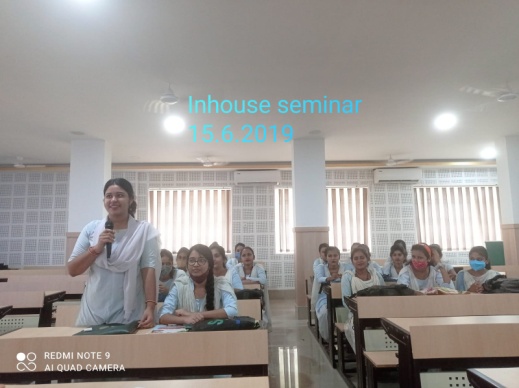 